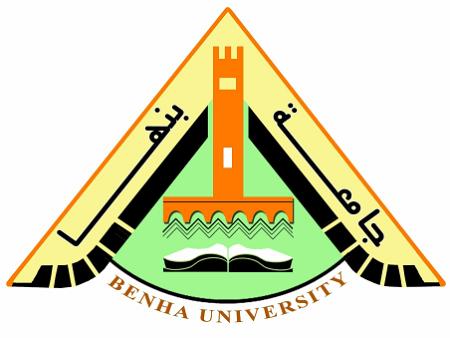 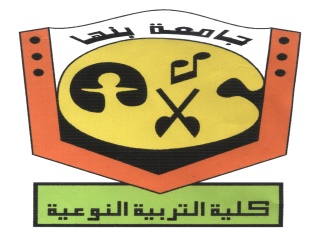 قسم تكنولوجيا التعليم							الفصل الدراسى الأولأمتحان مادة: إنتاج برامج الفيديو والتليفزيون التعليمية 			الزمن: ساعتانالفرقة: الرابعة                          11/1/2017		==================================================أمتحان مادة انتاج برامج الفيديو والتليفزيون التعليميةأجب عن الأسئلة التاليةالسؤال الأول :-س1 أشرح كل ماتعرفه عن:حركات الكاميراأنواع الأستديوهات التلفزيونيةالسؤال الثانى:- تكلم فى النقاط التاليةأحجام اللقطاتالتـوازن  Balanceمع أجمل التمنيات بالنجاح والتوفيق،، د. غادة عبد الحميد عبد العزيزقسم تكنولوجيا التعليم							الفصل الدراسى الأولأمتحان مادة: إنتاج برامج الفيديو والتليفزيون التعليمية 			                      الزمن: ساعتان        الفرقة: الرابعة  	11/1/2017		نموذج إجابة إمتحان مادة إنتاج برامج الفيديو والتليفزيون التعليميةإجابة السؤال الأول:حركات الكامير: وتنقسم حركة الكاميرا الى ثلاثة انواع هي:-أ-حركة الزوووم:-في هذه اللقطة لا تتحرك الكاميرا على الاطلاقوان كانت الصورة الناتجة تشبه تماماً حركة الكاميرا الى الامام او الخلفوتتم هذه اللقطة بواسطة عدسة الزووم, ب- حركة حامل الكاميرا:-1- ادفع الكاميرا للامام DOLLY INدفع الكاميرا بقاعدتها 2- تحريك الكاميرا للخلف DOLLY OUT تتحرك الكاميرا بقاعدتها للخلف . 3- حركة جانبية الى اليمين TRUCK RIGHTتحرك الكاميرا بقاعدتها الى اليمين. 4- حركة جانبية الى اليسار TRUCK LEFTتحريك الكاميرا بقاعدتها الى اليسار , 5- حركة قوسين ARCحركة قوسية بقاعدتها , بأن تحرك الكاميرا دائرياً حول المنظور بإتجاه اليمين او اليسار6- رفع الحامل للأعلى PED UP7- خفض الحامل للأسفل PED DOWNهي رفع وخفض حامل الكاميرا ج- حركة رأس الكاميرا :-1- تصويب الكاميرا الى اليمين PAN RIGHT2- تصويب الكاميرا الى اليسار PAN LEFTهي حركة محورية لليمين او اليسار اما لمتابعة شخص يمشي , او للإستعراض.وتسمى الحركة الافقية PANORAMA وقد تكون الحركة في حدود نص دائرة , او تكون دائرة كاملة 360 درجة3- ميلان الكاميرا للأعلى TILT UP4- ميلان الكاميرا للاسفل TILT DOWN- أنواع الأستديوهات التلفزيونية :1- أستديو الأخبار : استُديو الأخبار مؤخرا أصبح جزءا من قاعةالتحرير2- الاستُديو الافترضيVirtual Studio : صغير نسبيا إلا أنإمكاناته غير محدودة وأهم ما فيه أنه ليس بحاجة إلى أية ديكورات أو اكسسوارات.3- الاستديو فائق الجودةHigh Definition : يؤدي هذا الاستُديو إلى نتائج ذات نوعية عالية في الصورة4- الأستديو العام5-الأستديو الرقمي.6- أستديو الاستعراضات7- أستديو الدراما ... إلخأجابة السؤال الثانى: -  أحجام اللقطات1-اللقطة البعيدة جداً very Long Shotاللقطة البعيدة Long Shotاللقطة البعيدة المتوسطة Medium long Shotاللقطة المتوسطة Medium Shotاللقطة المتوسطة القريبة Medium Close Upاللقطة القريبة Close Upاللقطة القريبة الكبيرة Big Close Upلقطة الوجة Very Close Up Shotاللفطة متناهية القرب Extreme Close Up Shot1- التوازن فى الصورة المتحركة :يتحقق التوازن من خلال توزيع العناصر المكونة للتكوين بشكل معتدل داخل الكادر. ويعطى التوازن الجيد شعورا بالجمال ، مستقلا عن التوتر الناتج عن الموضوع الذى يتم تصويره . ولأن تُوزيع الأجسام داخل الكادر يتم تبعا لكثافة كتلتها أو وزنها المرئى . ولأن إدراك الكتلة يكون إدراكاً حسياً بطبيعته ، لذا يعبر المصورون المحترفون عن التوازن الجيد "بالإحساس الصحيح" . وأسهل طريقة لفهم التوازن المرئى ، هو أن نتخيل شكلين لهما نفس الكتلة ، وأن نضعهم على أبعاد متساوية من مركز الكادر للحصول على التوازن المطلوب. أما إذا كان هناك شكلان لهما كتلتين مختلفتين ، فللحصول على التوازن ، علينا أن نحرك الشكل ذو الكتلة الأثقل ، قريباً من مركز الكادر، أو أن نحرك الكتلة الأخف قريبا من حافة الكادر . أما لو كان هناك شكلاً واحداً فقط ، فعلينا أن نضعه في مركز الكادر . أنواع التوازن:1- التوازن المتماثل : Symmetrical balance التوازنبين الأجسام ذات الكتل المتساوية يسمى "بالتوازن المتماثل Symmetrical balance" لأن الأجسام تحتل نفس الموقع على جانبي الكادر.التوازن الغير متماثل : asymmetrical balance2-التوازن بين الأجسام ذات الكتله الغير متساوية يسمى "بالتوازن الغير متماثلasymmetrical balance” لأن وضع الجسمين يكون مختلفا في جانبى الكادر. وهذا النوع من التوازن هو الأكثر إستخداما، لأن العناصر المكونة للصورة عادة ما يكون لها كتل مختلفة . وتكون هذه الطريقة اكثر تشويقاً من التوازن المتماثل . مع أجمل التمنيات بالنجاح والتوفيق،، د. غادة عبد الحميد عبد العزيز